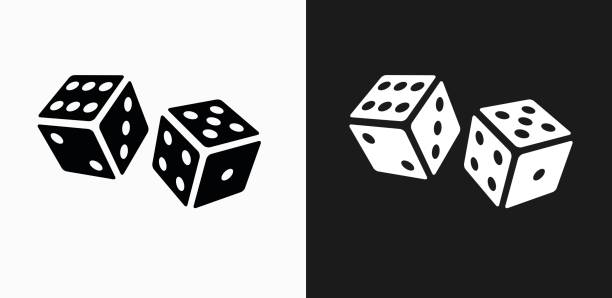 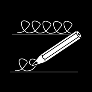 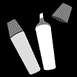 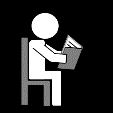                                                                                                            extra oefening bij WP 8: ei hijhet dorpde armde filmkleinvrijzijmeiblijwijik zeide prijsde treinhet pleinfijnhij kijktde reisjij bijthet eiblijmijnik blijfhet eindde geit